THE COUNCIL OF THE CITY OF NEW YORKRESOLUTION NO. 1171..TitleResolution approving with modifications the decision of the City Planning Commission on Application No. N 190125 ZRQ, for an amendment of the text of the Zoning Resolution (Preconsidered L.U. No. 560)...BodyBy Council Members Salamanca and Moya	WHEREAS, 44-01 Northern Boulevard, LLC, filed an application pursuant to Section 201 of the New York City Charter, for an amendment of the text of the Zoning Resolution of the City of New York, modifying Appendix F for the purpose of establishing a Mandatory Inclusionary Housing area utilizing Option 1 or 2, which in conjunction with the related action would facilitate the development of a mixed-use building at 44-01 Northern Boulevard in the Astoria neighborhood of Queens, Community District 1, (Application No. N 190125 ZRQ), (the "Application");WHEREAS the City Planning Commission filed with the Council on September 26, 2019, its decision dated September 25, 2019 (the "Decision") on the Application;	WHEREAS, the Application is related to application C 190124 ZMQ (Pre. L.U. No. 559), a zoning map amendment from M1-1 to R7X, R7X/C2-4, R6B, and R6B/C2-4;     	WHEREAS, the Decision is subject to review and action by the Council pursuant to Section 197-d of the City Charter;      	WHEREAS, upon due notice, the Council held a public hearing on the Decision and Application on October 3, 2019;      	WHEREAS, the Council has considered the land use implications and other policy issues relating to the Decision and Application; and	WHEREAS, the Council has considered the relevant environmental issues, including the negative declaration issued May 20th, 2019 (CEQR No. 19DCP108Q) which include an (E) designation to avoid the potential for significant adverse impacts related to hazardous materials, air quality, and noise (the “E” Designation (E-537));RESOLVED:	The Council finds that the action described herein will have no significant impact on the environment as set forth in the (E) Designation (E-537) and Negative Declaration.Pursuant to Sections 197-d and 200 of the City Charter and on the basis of the Decision and Application, and based on the environmental determination and consideration described in the report, N 190125 ZRQ, incorporated by reference herein, and the record before the Council, the Council approves the Decision of the City Planning Commission with the following modifications:Matter underlined is new, to be added;Matter struck out is to be deleted;Matter double struck out is old, deleted by the City Council;Matter double-underlined is new, added by the City CouncilMatter within # # is defined in Section 12-10;*  *  * indicates where unchanged text appears in the Zoning Resolution.*  *  *APPENDIX FInclusionary Housing Designated Areas and Mandatory Inclusionary Housing Areas*  *  *QUEENS*  *  *Queens Community District 1Map 7 – [date of adoption]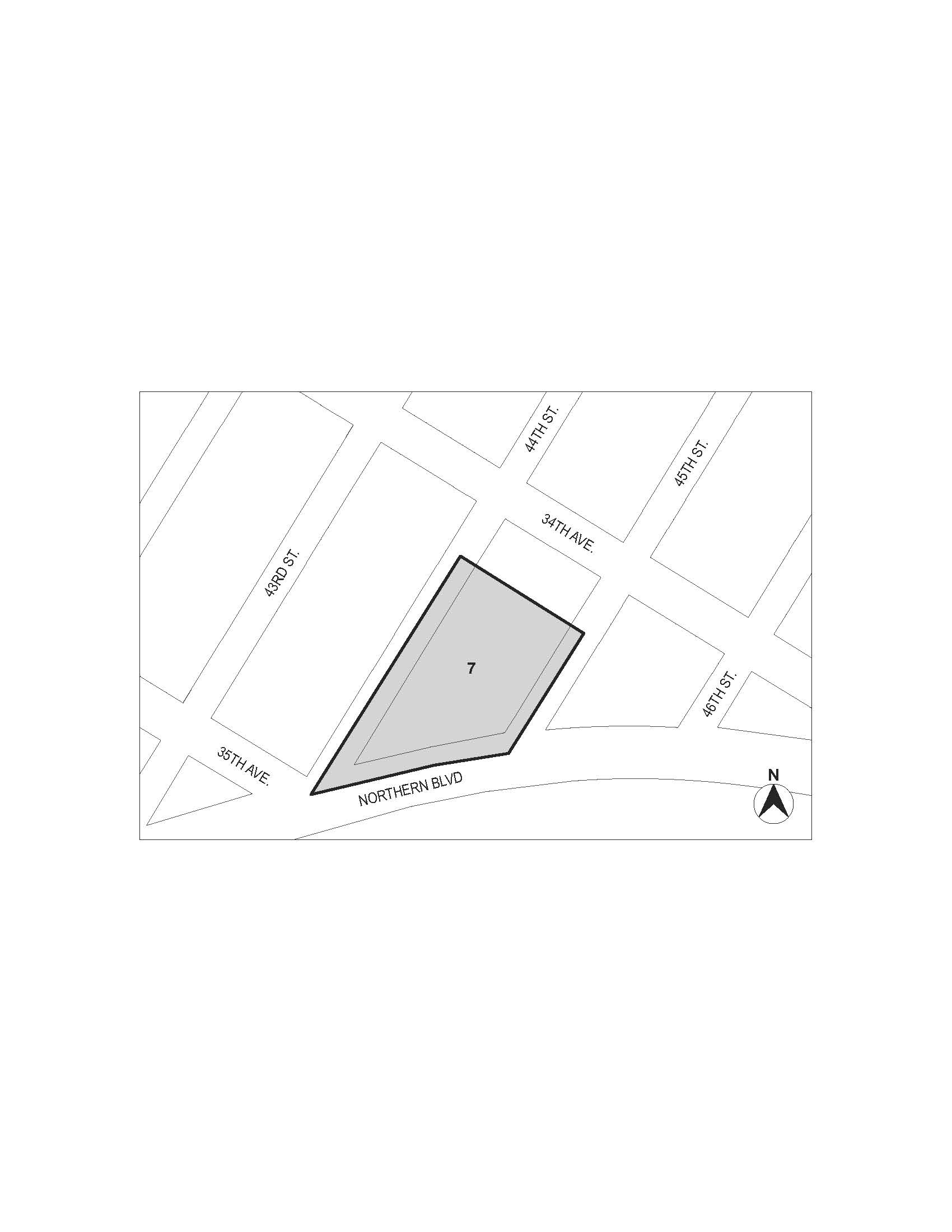 Mandatory Inclusionary Housing area (see Section 23-154(d)(3))Area 7 ─ [date of adoption], MIH Program Option 1 and Option 2Portion of Community District 1, Borough of Queens*     *     *Adopted.Office of the City Clerk, }      	The City of New York,  } ss.:	I hereby certify that the foregoing is a true copy of a Resolution passed by The Council of The City of New York on November 14, 2019, on file in this office.     	       	       	       	    			        .....…….........................................	       	       	       	       	     			          City Clerk, Clerk of The Council 